Geraldton District Hospital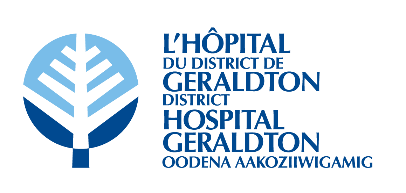 Minutes of theGDH Board of Directors’ MeetingHeld in the Geraldton District Hospital Boardroom/ZoomTuesday, April 4th, 2023 at 5:30 pmPresent		Voting: 		Dorene Boulanger		Bobby Jo Chenier  		Eric Pietsch		Michael Davis			Patricia Dufour		Manon Michon		Cory Lightfoot			Elaine MannistoNon-Voting:		Darryl Galusha		Ian McPherson		 Savana Marino		Monique Gosselin		Dr. Ryan Zufelt						Jena Goulet (recorder)RegretsVoting:		Terry Popowich 		Ralph Humphreys		Sanna HumphreysNon-Voting:		Guest(s):		Lindy Roy			Albert Tjong (Z)Board Composition (voting):	9 Elected 	2 Appointments	Total = 11Current Vacancies (voting):		0 Elected	0 Appointments	Total =	 0Total Board Members (voting):  	11		Present:  8		Attendance:  73%1.0 CALL TO ORDER1.1 Welcome and Chair’s Opening Remarks● The meeting was called to order at 5:32 pm by D. Boulanger.● D. Boulanger read the Treaty Acknowledgement.1.2 Introduction of Elaine Mannisto to the Board of Directors2.0 DECLARATION OF CONFLICTS OF INTEREST● None.3.0 ADOPTION OF THE AGENDA● D. Boulanger asked if there were any amendments to the agenda.● Under Presentations, the following changes will be made:	● Compensation will be added as Item 4.1,	● Investing 101 will be moved to Item 4.2,	● GDH Wealth Management – Q4 will be moved to Item 4.3.● Under Correspondence, add Item 5.3 Facebook Post by a Patient’s Family Member.It was moved by B.J. Chenier and seconded by M. Michon that the agenda be approved as amended.CARRIED. 4.0 PRESENTATIONS4.1 Compensation● L. Roy summarized her report regarding the current salaries of GDH compared to other hospitals. ● The proposed salary increase will be discussed during the In-Camera portion of the Board meeting.4.2 Investing 101● Provided to the Board members as education only, as requested.4.3 GDH Wealth Management – Q4● A. Tjong summarized the Wealth Management Report for the Board members.● GDH’s asset allocation, as of March 19th, 2023, is worth $1,728,030 (68.4% in total fixed income, 19.6% in total cash & cash equivalent and 12% in total equity).● A. Tjong shared that GDH revised its policies regarding its portfolio. The equity portion now cannot exceed 15% of the portfolio, as opposed to 10% in previous years.● A. Tjong stated that the bonds owned by GDH are projected to make $53,000 over the next 12 months. ● To date, GDH has invested $1,317,221 with a total investment return of $410,000.5.0 CORRESPONDENCE5.1 Patient Story● Updates provided.● M. Gosselin stated that the ESW Connect Program (obstetrical emergency skills program) training provided to the Emergency Department nursing staff was extremely valuable as the mother’s life was saved and a new life was brought into the world at GDH. 5.2 Letter of Resignation from the GDH Board of Directors – K. Legault● D. Boulanger presented K. Legault with her gift and letter of thanks last week.5.3 Facebook Post by a Patient’s Family Member● M. Gosselin provided some insight to the situation as the post was not truthful and did not provide correct facts.● Details from the interdisciplinary meeting with the ethicist were shared.● D. Galusha stated that the nursing staff and social workers went above and beyond to help this patient and the patient still decided to leave GDH. 6.0 EDUCATION6.1 Guide to Good Governance – Chapter 8 (pages 178 - 244)● D. Boulanger asked if there were any questions in regards to this month’s reading.● Clarifications were provided in regards to the Chair’s vote. The Chair does not normally have a vote unless it is to break a tie.● Chapter 9 (pages 245 - 260) was assigned for reading for the next Board meeting.7.0 CONSENT AGENDA7.1 Regular Board Meeting Minutes – March 7th, 20237.2 MAC Meeting Minutes – March 10th, 20237.3 CCS Report7.4 CNE Report7.5 COS Report7.6 Human Resources Report7.7 Social Work Report7.8 Physician Recruitment ReportIt was moved by P. Dufour and seconded by B.J. Chenier to accept the Consent Agenda as presented.CARRIED.8.0 ITEMS LIFTED FROM CONSENT AGENDA9.0 BUSINESS ARISING FROM MINUTES10.0 OPERATIONS SUPPORT MANAGER REPORT10.1 Operational Highlights ● I. McPherson and D. Galusha provided some financial updates to the Board members.● At the request of the Board members, I. McPherson will provide a report illustrating what was spent by GDH in FY2022/2023 vs. what was approved by the Board of Directors at the next meeting.10.3 Risk Management – Q4● I. McPherson summarized his report for the Board members.11.0 NEW BUSINESS11.1 Incident Reports (RL6) – December 2022● Safety & Security in Acute Care was discussed. D. Galusha expressed that most of the reports were connected to the same patient who has been discharged from GDH. 11.2 Board Planning Cycle - Draft● D. Boulanger would like to resume tours of the Hospital. At the May meeting, M. Gosselin will provide a tour of the Emergency Department.● It was requested that a photo of the Board of Directors be taken at the June meeting.11.3 Strategic Plan – Q3 & Q4● Discussion occurred.12.0 LINKAGES & PARTNERSHIPS12.1 HCAC Meeting Minutes – March 21st, 2023 ● It was suggested that the meetings return to in-person. This may bring more members of the HCAC to the meetings as quorum has not been attained since December 2021.12.2 QIC Meeting Minutes – Next Meeting: June 15th, 202312.3 Geraldton Hospital Auxiliary Report● Deferred.It was moved by B.J. Chenier and seconded by E. Mannisto that the Linkages & Partnerships reports be accepted as presented.CARRIED.13.0 CEO REPORT● D. Galusha asked the Board members if there were any questions or concerns regarding his report.● Clarifications were provided regarding the funding models of ELDCAP beds vs. LTC beds.● Due to very limited services in the community, Acute Care currently has 9 ALC patients.● The Board of Directors was informed that the Homecare Program has successfully recruited a part-time RN.● GDH is currently in negotiations with the MOH regarding the retro-fit of the old Emergency Department.● D. Galusha and M. Gosselin met with Matawa last week. A space was offered to Matawa for their Mental Health Program once the retro-fit of the of the old Emergency Department is complete.● GDH is waiting on funding in order to begin Meals on Wheels. It was moved by M. Michon and seconded by P. Dufour that the report from the CEO be approved as presented.CARRIED.14.0 DECISION OF THE BOARD14.1 Physician Privileges● The list of Physician Privileges requests from the MAC meeting was presented to the Board for review.It was moved by M. Davis and seconded by B.J. Chenier that the list of Physician Privileges be approved as presented.CARRIED.15.0 ROUND TABLE DISCUSSION● Discussion occurred.16.0 MONTHLY MEETING EVALUATION16.1 Bi-Monthly Meeting Evaluation Form● The Evaluation Form was provided to the Board members.● It was requested that the completed evaluations be provided to J. Goulet by Friday, Apil 7th, 2023.16.2 Board Chair Annual Evaluation Form● The Board Chair Annual Evaluation Forms were provided to the Board members.● J. Goulet requested that the completed forms be returned by Friday, April 14th, 2023.17.0 IN CAMERA MEETING● The In-Camera Meeting was called to order at 7:00 pm.18.0 TERMINATION OF IN CAMERA MEETING● The In-Camera Meeting was adjourned at 7:25 pm.19.0 MEETING WITH MANAGEMENT (CEO ONLY)20.0 MEETING WITHOUT MANAGEMENT● P. Dufour stated that the stones in the garden should be placed around the medicine wheel to provide a place for patients to sit. J. Goulet will discuss the request with the Maintenance Supervisor.21.0 TERMINATION OF REGULAR BOARD MEETINGIt was moved by B.J. Chenier and seconded by E. Pietsch that the Board of Directors Meeting be adjourned at 7:30 pm.CARRIED.____________________________________________________Board Chair Signature